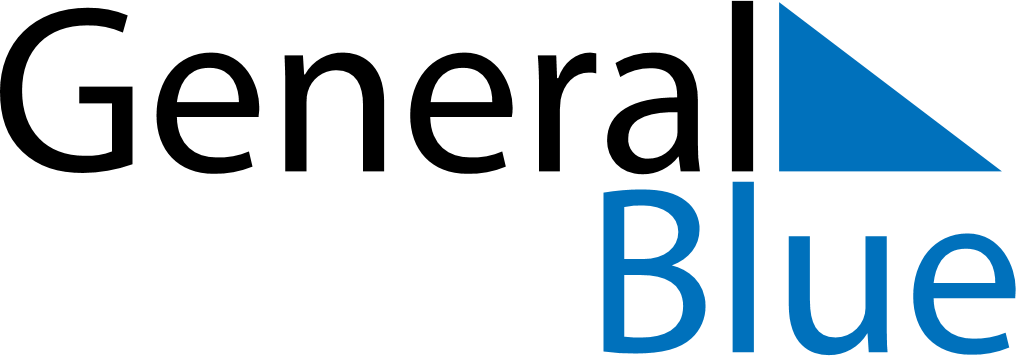 October 2024October 2024October 2024TanzaniaTanzaniaMONTUEWEDTHUFRISATSUN1234567891011121314151617181920Nyerere Day2122232425262728293031